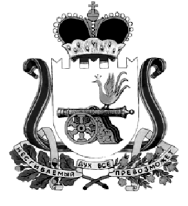 АДМИНИСТРАЦИЯ МУНИЦИПАЛЬНОГО ОБРАЗОВАНИЯ«КАРДЫМОВСКИЙ РАЙОН» СМОЛЕНСКОЙ ОБЛАСТИ П О С Т А Н О В Л Е Н И Е от 21.06.2019 № 00407О внесении изменений в постановление Администрации муниципального образования «Кардымовский район» Смоленской области от 11.04.2019 года № 00221Руководствуясь статьей 78 Бюджетного кодекса Российской Федерации, статьей 21 Устава муниципального образования «Кардымовский район» Смоленской области, решением Кардымовского районного Совета депутатов от 18.12.2018 № Ре-00085 «О бюджете муниципального образования «Кардымовский район» Смоленской области на 2019 год и на плановый период 2020 и 2021 годов»  Администрация муниципального образования «Кардымовский район» Смоленской областип о с т а н о в л я е т:1. Постановление Администрации муниципального образования «Кардымовский район» Смоленской области от 11.04.2019 года № 00221 «Об утверждении Порядка предоставления и расходования из бюджета муниципального образования «Кардымовский район» Смоленской области в 2019 году субсидии на возмещение затрат (недополученных доходов), связанных с оказанием услуг по осуществлению пассажирских перевозок автомобильным транспортом по муниципальным маршрутам, не компенсированных доходами от перевозки пассажиров на территории муниципального образования «Кардымовский район» Смоленской области» дополнить пунктом 4 следующего содержания:«4. Сектору информационных технологий Администрации муниципального образования «Кардымовский район» Смоленской области размесить настоящее постановление на официальном сайте Администрации муниципального образования «Кардымовский район» Смоленской области.».2. Порядок предоставления и расходования из бюджета муниципального образования «Кардымовский район» Смоленской области в 2019 году субсидии на возмещение затрат (недополученных доходов), связанных с оказанием услуг по осуществлению пассажирских перевозок автомобильным транспортом по муниципальным маршрутам, не компенсированных доходами от перевозки пассажиров на территории муниципального образования «Кардымовский район» Смоленской области дополнить пунктом 13 следующего содержания:«13. Главный распорядитель бюджетных средств и орган муниципального финансового контроля в пределах своих полномочий осуществляют обязательные проверки соблюдения условий, целей и порядка предоставления субсидий Получателем субсидий в соответствии с настоящим Порядком и действующим законодательством.».3. Сектору информационных технологий Администрации муниципального образования «Кардымовский район» Смоленской области размесить настоящее постановление на официальном сайте Администрации муниципального образования «Кардымовский район» Смоленской области.4. Контроль исполнения настоящего постановления оставляю за собой. 5. Настоящее постановление вступает в силу со дня его подписания и применяется к правоотношениям, возникшим с 1 января 2019 года.Исполняющий обязанности Главы муниципального образования «Кардымовский район» Смоленской областиД.В. Тарасов